		Accord		Concernant l’adoption de Règlements techniques harmonisés de l’ONU applicables aux véhicules à roues et aux équipements et pièces susceptibles d’être montés ou utilisés sur les véhicules à roues et les conditions de reconnaissance réciproque des homologations délivrées conformément à ces Règlements*(Révision 3 comprenant les amendements entrés en vigueur le 14 septembre 2017)_______________		Additif 121 : Règlement ONU no 122		Amendement 4Complément 4 à la version originale du Règlement − Date d’entrée en vigueur : 
16 octobre 2018		Prescriptions uniformes concernant l’homologation des véhicules des catégories M, N et O en ce qui concerne leur système de chauffageLe présent document est communiqué uniquement à titre d’information. Le texte authentique, juridiquement contraignant, est celui du document ECE/TRANS/ WP.29/2018/27.Paragraphe 6.2.1, modifier comme suit :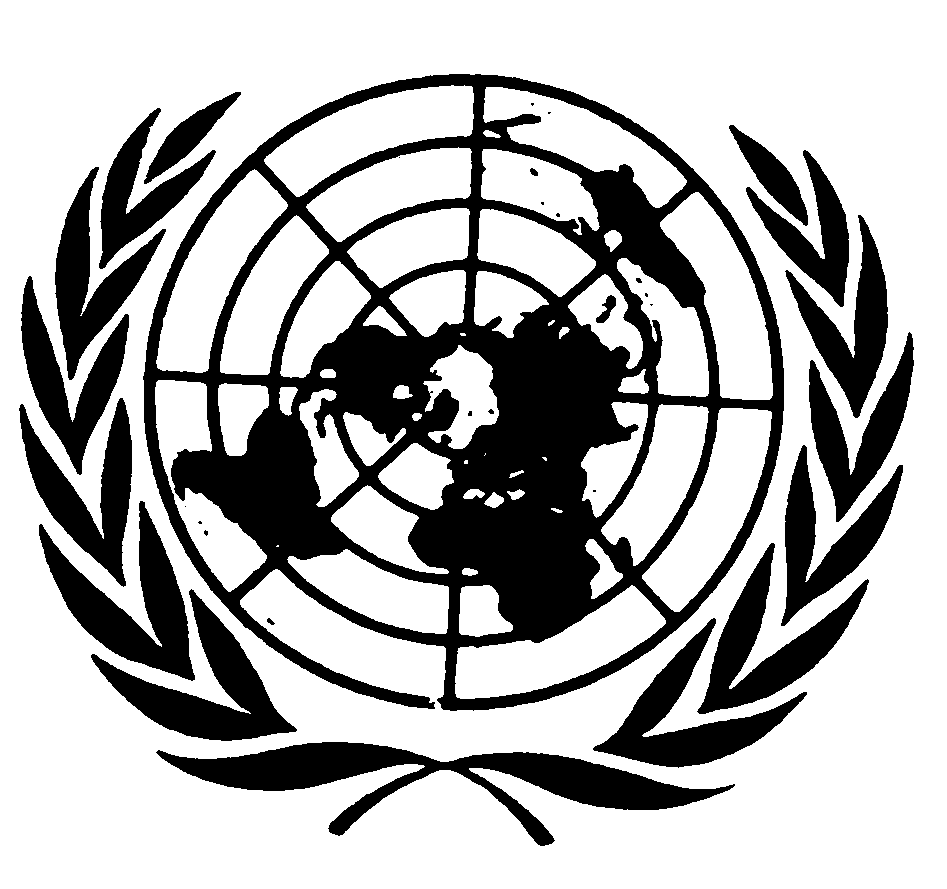 « 6.2.1	Le tableau ci-après indique les annexes applicables à chaque type de système de chauffage, à l’intérieur de chaque catégorie de véhicule :Note 1 : Les systèmes de chauffage remplissant les prescriptions de l’annexe 3 sont dispensés de ces prescriptions d’essai.Note 2 : Les chauffages placés à l’extérieur de l’habitacle et utilisant l’eau comme fluide caloporteur sont réputés conformes aux annexes 4 et 5. ».E/ECE/324/Rev.2/Add.121/Amend.4−E/ECE/TRANS/505/Rev.2/Add.121/Amend.4E/ECE/324/Rev.2/Add.121/Amend.4−E/ECE/TRANS/505/Rev.2/Add.121/Amend.42 novembre 2018Système de chauffageCatégorie
de véhiculeAnnexe 4
Qualité 
de l’airAnnexe 5
TempératureAnnexe 6
ÉchappementAnnexe 8
Sécurité GPLChaleur récupérée
du moteur − eauMChaleur récupérée
du moteur − eauNChaleur récupérée
du moteur − eauOChaleur récupérée
du moteur − air
Voir note 1MOuiOuiChaleur récupérée
du moteur − air
Voir note 1NOuiOuiChaleur récupérée
du moteur − air
Voir note 1OChaleur récupérée
du moteur − huileMOuiOuiChaleur récupérée
du moteur − huileNOuiOuiChaleur récupérée
du moteur − huileOChauffage 
à combustible gazeux
Voir note 2MOuiOuiOuiOuiChauffage 
à combustible gazeux
Voir note 2NOuiOuiOuiOuiChauffage 
à combustible gazeux
Voir note 2OOuiOuiOuiOuiChauffage 
à combustible liquide
Voir note 2MOuiOuiOuiChauffage 
à combustible liquide
Voir note 2NOuiOuiOuiChauffage 
à combustible liquide
Voir note 2OOuiOuiOuiChauffage électrique
Voir note 2MOuiChauffage électrique
Voir note 2NOuiChauffage électrique
Voir note 2OOui